Publicado en Murcia, Madrid el 15/05/2017 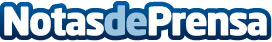 Bioespacios: el médico de las viviendasBioespacios es una empresa de salud ambiental que protege la salud de las personas dentro de su propia vivienda, de radiaciones nocivas artificiales, como las  originadas por redes eléctricas o antenasDatos de contacto:Bioespacios968 324 172Nota de prensa publicada en: https://www.notasdeprensa.es/bioespacios-el-medico-de-las-viviendas Categorias: Interiorismo Medicina alternativa Construcción y Materiales http://www.notasdeprensa.es